APPLICANTS                                                                                                   FDACHECKLIST                                                                                               CHECKLIST                                                                     CHECKLISTCovering Letter    Signed Declaration       Fully Completed Application Form    Advert Script.    Copy of Registration Letter or CertificateEvidence of Payment of Required FeesGeneric name of product………………………………………………………………………………………………….  Brand name of product (if any) …………………………………………………………………………………………………..............  Name and address of manufacturer or local agent (importer):  ………………………………………………………………………………………………………………………………………………………………………………………………………………………….  	…………………………………………………………………………………………………………….....………………………………………………………………………………………………………….. Telephone Number……………………………………………………………………………………………………5.    Name and Address of Advertising Company:         ……………………………………………………………………………………………………………       ……………………………………………………………………………………………………………      …………………………………………………………………………………………………………….  Proposed media for Advertisement:  ………………………………………………………………………………………………………………….  Product Registration Number: ………………………………………………………………………………………………….....................  (i)          Has the product been previously advertised?                Yes:   No:      	(iii)  	If yes, please attach a copy of the old script, audio or video recording, where applicable.  NB: Please attach:  An application letter addressed to the Chief Executive, FDA  A copy of the script (please note: a) any script written in a local language should be submitted with a corresponding English translation.  b) audio/video recording will be received after script has been approved by the FDA)  A photocopy of a valid certificate of registration/letter of approval  Additional documentation substantiating any claims made  ADVERTISEMENT APPROVAL STATEMENTEnglish 	 	: This advert is FDA approved. Twi (Asante) 	: FDA agye adwadie nkratoɔ yi ato mu.Fante  	 	: Nkrato yi FDA apen do.Nzema 	 	: FDA ɛlie gualilɛ nolobɔlɛ ɛhye ɛdo nu.Ewe  	 	: FDA da asi ɖe boblododo sia dzi.Ga 	 	 : FDA fi nɛkɛ adafitswaa nɛɛ sɛɛ.Dagbani 	 	: FDA nim zaŋ bɛ nuu pa kɔhimma molo ŋɔ zuɣuHausa 	 	: Wannan Tallan ya sami Sahalewar Hukumar FDA.Kasem 	 	: FDA sɛ se tɔla kanto ke.Gurene (Farefari) : Mʊʊlegɔ wa de la FDA duma n bisɛ gee bo sore.NOTE: All other languages not specified above should be translated in a similar manner. 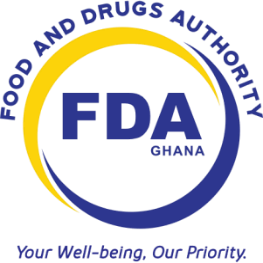      FOOD AND DRUGS AUTHORITY  DOC. TYPE: FORMDOC. TYPE: FORM     FOOD AND DRUGS AUTHORITY  DOC NO.: FDA/FED/AD-01DOC NO.: FDA/FED/AD-01     FOOD AND DRUGS AUTHORITY  PAGE 1 OF 3REV NO.: 00     FOOD AND DRUGS AUTHORITY  EFFECTIVE DATE-02/2013EFFECTIVE DATE-02/2013TITLE:  APPLICATION FOR FOOD PRODUCT ADVERTISEMENTTITLE:  APPLICATION FOR FOOD PRODUCT ADVERTISEMENTTITLE:  APPLICATION FOR FOOD PRODUCT ADVERTISEMENTTITLE:  APPLICATION FOR FOOD PRODUCT ADVERTISEMENT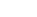 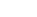 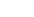 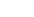 